GENERALNY DYREKTOR OCHRONY ŚRODOWISKAWarszawa, 3 stycznia 2022 r.DOOŚ-WDŚZOO.420.24.2020.aka.79 (stary znak sprawy: DOOŚ-WDŚ/ZOO.420.58.2020.EW.aka)OBWIESZCZENIENa podstawie art. 33 ust. 1 oraz art. 79 ustawy z dnia 3 października 2008 r. o udostępnianiu informacji o środowisku i jego ochronie, udziale społeczeństwa w ochronie środowiska oraz o ocenach oddziaływania na środowisko (Dz. U. z 2021 r. poz. 2373), dalej ustawa ooś, podaję do publicznej wiadomości, że w związku z prowadzonym postępowaniem odwoławczym od decyzji Regionalnego Dyrektora Ochrony Środowiska w Szczecinie z dnia 18 marca 2020 r., znak: WONS-OŚ.4233.1. 2017.KK.68, o środowiskowych uwarunkowaniach dla przedsięwzięcia pod nazwą: IB.2 Etap I i Etap II Prace modernizacyjne na Odrze Granicznej w ramach Projektu Ochrony Przeciwpowodziowej w Dorzecza Odry i Wisły, wszyscy zainteresowani mogą zapoznać się z dokumentacją sprawy oraz złożyć uwagi i wnioski.Równocześnie informuję, że: 1) dokumentacja sprawy, w tym uzupełnienie raportu o oddziaływaniu powyższego przedsięwzięcia na środowisko, przekazane pismem Państwowego Gospodarstwa Wodnego Wody Polskie z dnia 17 grudnia 2021 r., dostępna będzie w terminie od dnia 17 stycznia 2022 r. do dnia 15 lutego 2022 r. w Departamencie Ocen Oddziaływania na Środowisko Generalnej Dyrekcji Ochrony Środowiska, ul. Wawelska 52/54 w Warszawie w dniach roboczych: poniedziałek — piątek, w godz.: 10.00 — 14.00, po uprzednim uzgodnieniu terminu pod numerem telefonu 22 369 21 05; 2) każdy ma prawo do składania uwag i wniosków w formie pisemnej, ustnie do protokołu lub za pomocą środków komunikacji elektronicznej bez konieczności opatrywania ich kwalifikowanym podpisem elektronicznym, w terminie określonym w punkcie 1 niniejszego obwieszczenia; 3) uwagi i wnioski złożone po upływie terminu określonego w punkcie 1 niniejszego obwieszczenia pozostaną bez rozpatrzenia; 4) organem właściwym do rozpatrzenia uwag i wniosków jest Generalny Dyrektor Ochrony Środowiska; 5) po terminie określonym w punkcie 1 niniejszego obwieszczenia zostanie wydana decyzja kończąca postępowanie. Organem właściwym do wydania decyzji jest Generalny Dyrektor Ochrony Środowiska.Upubliczniono w dniach: od ………………… do …………………Pieczęć urzędu i podpis:Z upoważnienia Generalnego Dyrektora Ochrony ŚrodowiskaDyrektor Departamentu Ocen Oddziaływania na Środowisko Anna JasińskaArt. 33 ustawy ooś Przed wydaniem i zmianą decyzji wymagających udziału społeczeństwa organ właściwy do wydania decyzji, bez zbędnej zwłoki, podając do publicznej wiadomości informacje o: 1) przystąpieniu do przeprowadzenia oceny oddziaływania przedsięwzięcia na środowisko; 2) wszczęciu postępowania; 3) przedmiocie decyzji, która ma być wydana w sprawie; 4) organie właściwym do wydania decyzji oraz organach właściwych do wydania opinii i dokonania uzgodnień; 5) możliwościach zapoznania się z niezbędną dokumentacją sprawy oraz o miejscu, w którym jest ona wyłożona do wglądu; 6) możliwości składania uwag i wniosków; 7) sposobie i miejscu składania uwag i wniosków, wskazując jednocześnie 30-dniowy termin ich składania; 8) organie właściwym do rozpatrzenia uwag i wniosków; 9) terminie i miejscu rozprawy administracyjnej otwartej dla społeczeństwa, o której mowa w art. 36, jeżeli ma być ona przeprowadzona; 10) postępowaniu w sprawie transgranicznego oddziaływania na środowisko, jeżeli jest prowadzone (§ 1). Do niezbędnej dokumentacji sprawy, o której mowa w ust. 1 pkt 5, należą: 1) wniosek o wydanie decyzji wraz z wymaganymi załącznikami; 2) wymagane przez przepisy: a) postanowienia organu właściwego do wydania decyzji, b) stanowiska innych organów, jeżeli stanowiska są dostępne w terminie składania uwag i wniosków (§ 2).Art. 79 ustawy ooś Przed wydaniem decyzji o środowiskowych uwarunkowaniach organ właściwy do jej wydania zapewnia możliwość udziału społeczeństwa w postępowaniu, w ramach którego przeprowadza ocenę oddziaływania przedsięwzięcia na środowisko (§ 1).Organ prowadzący postępowanie może, w drodze postanowienia, wyłączyć stosowanie przepisów działu III i VI w odniesieniu do przedsięwzięć realizowanych na terenach zamkniętych, jeżeli zastosowanie tych przepisów mogłoby mieć niekorzystny wpływ na cele obronności i bezpieczeństwa państwa (§ 2).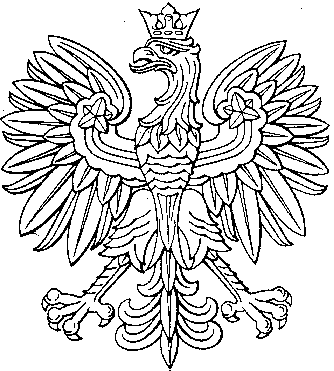 